Занимаемся дома!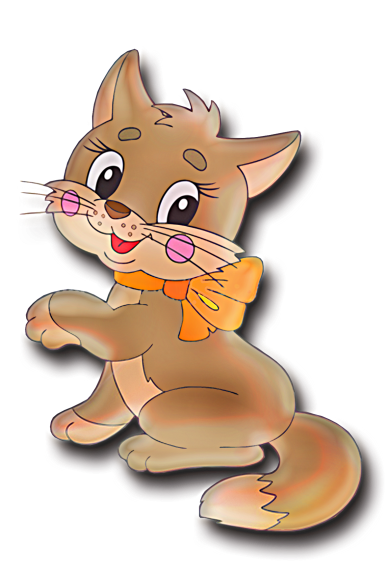 Музыкальные «минутки-карантинки».Средний возраст.Задачи:Учимся подражать животным;Развиваем чувство ритма;Развиваем эмоциональный отклик на музыку;Развиваем фантазии;Учимся петь вместе с мамой и самостоятельно.Поздороваемся с котиком. Помяукаем как котёноктоненьким голосом, затем помяукаем как мама кошкаГромко и строго! – Мяу! Мяу!Походим по комнате как кошечка. Получается? Молодцы!Учимся подпрыгивать. Подскоки. (меняем ножки правая, левая.Продвигаемся по комнате) Можно сначала без музыки, затем с музыкой.https://ru12.intermusic.name/q/lsa8zrXn5PKR_Yrqtvjn2w/( трек 1)Пальчиковая гимнастика. «Замок»На двери весит замок.          Соединить руки в «замочек»Кто его открыть бы мог?Потянули,                              Сцепленные руки потянуть в разные стороны.Покрутили,                          Движение сцепленными руками от себя. К себе.Постучали.                Пальцы сцеплены, основания ладоней стучат друг о друга.И открыли!                 Руки расцепили, потрясли,расслабили.Отдохнём. Послушаем музыку.https://www.youtube.com/watch?v=yTYcBdfnFSsПонравилась? Молодец девочка? Весело играла.Поём песенку знакомую маме, и которая понравится тебе«Белые кораблики».
Белые кораблики
белые кораблики
по небу плывут
Белые кораблики
белые кораблики
дождики везут
Белые кораблики
белые кораблики
дождики везут
Пристани корабликам
пристани корабликам
в небе не нужны
пристают кораблики
пристают кораблики
к маковке сосны
пристают кораблики
пристают кораблики
к маковке сосны
Все плывут кораблики
все плывут кораблики
к нам издалека
Белые кораблики
белые кораблики
это облака
Белые кораблики
белые кораблики
это облакаhttps://www.youtube.com/watch?v=EkBYPfbuvWwДо встречи!Раскраска. 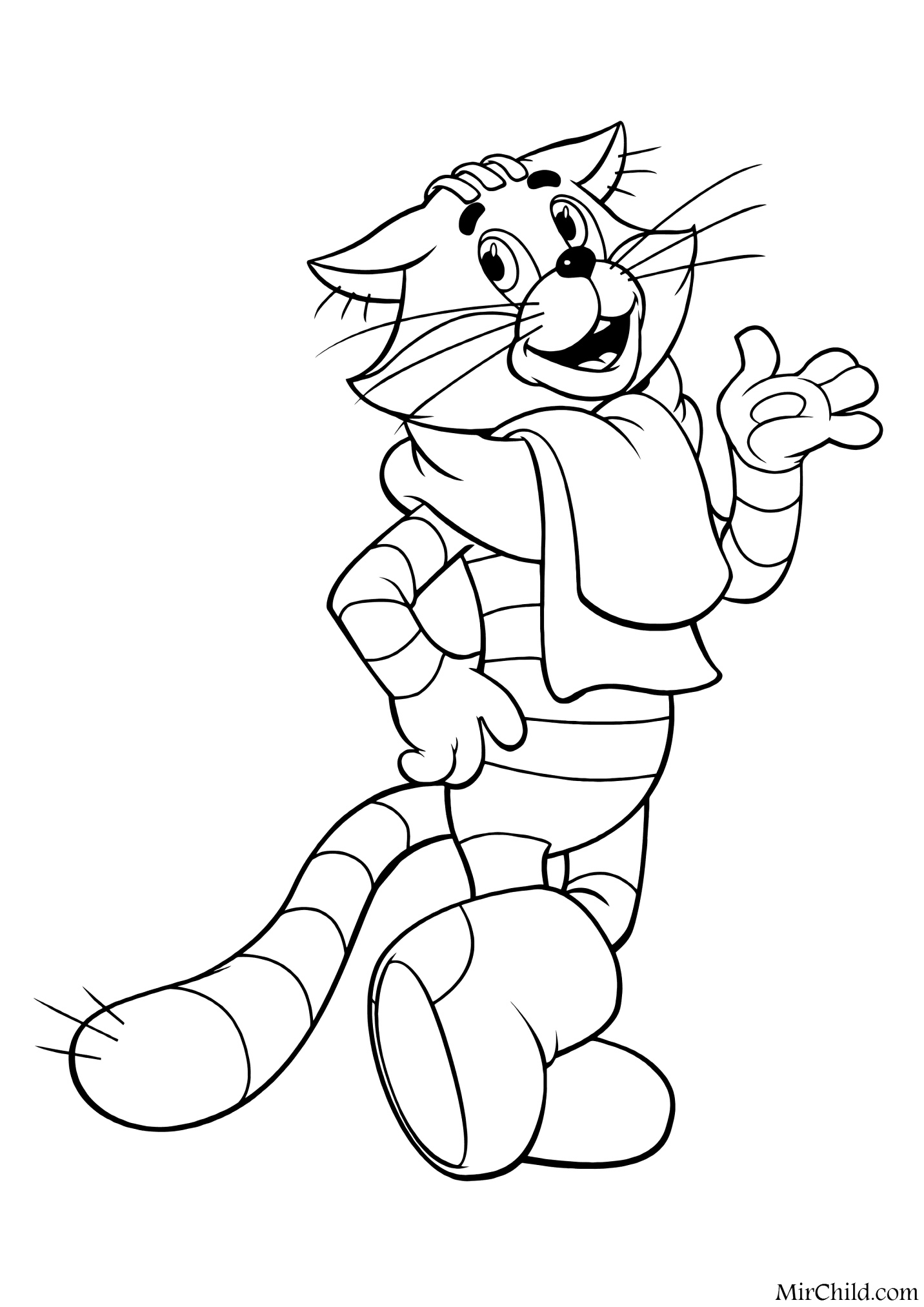 